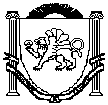 Республика КрымБелогорский районАдминистрация Зуйского сельского поселенияПОСТАНОВЛЕНИЕот 03 октября 2018 года 								               № 157О внесении изменений в постановление администрации Зуйского сельского поселения № 155 от 24.09.2018 г. «О порядке сбора и обмена в Зуйском сельском поселении информацией в области защиты населения и территорий от чрезвычайных ситуаций природного и техногенного характераВ соответствии с постановлением Совета министров Республики Крым от 28 августа 2018 года № 420 «О внесении изменений в постановление Совета министров Республики Крым от 10 февраля 2015 года № 38», руководствуясь Уставом муниципального образования Зуйское сельское поселение Белогорского района  Республики Крым администрация постановляет:1.Внести изменения в постановление администрации Зуйского сельского поселения № 155 от 24.09.2018 г. «О порядке сбора и обмена в Зуйском сельском поселении информацией в области защиты населения и территорий от чрезвычайных ситуаций природного и техногенного характера» следующие изменения:В приложении к постановлению от 24.09.2018 № 155 «О порядке сбора и обмена в Зуйском сельском поселении информацией в области защиты населения и территорий от чрезвычайных ситуаций природного и техногенного характера»1.1.Пункт 4 изложить в новой редакции:«4.Представление информации осуществляется:- организациями в администрации Зуйского сельского поселения, а также в территориальный орган федерального органа исполнительной власти по Республике Крым, к сфере деятельности которого относится организация;- администрацией Зуйского сельского поселения в Главное управление МЧС России по Республике Крым и ГКУ Республики Крым «Безопасный регион».1.2.Пункт 7 изложить в новой редакции:«7.При угрозе возникновения или возникновении чрезвычайных ситуаций на территории поселения , а также планировании мероприятий по предупреждению чрезвычайных ситуаций администрацией Зуйского сельского поселения , организациями и предприятиями осуществляется представление информации в Главное управление МЧС России по Республике Крым через ФКУ «ЦУКС ГУ МЧС России по Республике Крым» и Министерство чрезвычайных ситуаций Республики Крым через ГКУ Республики Крым «Безопасный регион». 2.Настоящее постановление вступает в силу с момента его опубликования на официальном сайте муниципального образования Зуйское сельское поселение Белогорского района Республики Крым в информационно-телекоммуникационной сети «Интернет»3.Контроль за выполнением данного постановления возложить на заместителя главы администрации Сорокина С.А.Председатель сельского совета - глава администрации Зуйскогосельского поселения                                                                                                 А.А.ЛахПриложение № 1 к постановлению                                      администрации Зуйского сельского поселения          от 03.10.2018 № 157ПОРЯДОКсбора и обмена в муниципальном образовании Зуйского сельского поселения информацией в области защиты населения и территорийот чрезвычайных ситуаций природного и техногенного характера1.Настоящий Порядок разработан в соответствии с Федеральным законом от 21 декабря 1994 года № 68-ФЗ «О защите населения и территорий от чрезвычайных ситуаций природного и техногенного характера», постановлением Правительства Российской Федерации от 24 марта 1997 года № 334 «О Порядке сбора и обмена в Российской Федерации информацией в области защиты населения и территорий от чрезвычайных ситуаций природного и техногенного характера», постановлением Совета министров Республики Крым от 10 февраля 2015 года № 38 «О порядке сбора и обмена в Республике Крым информацией в области защиты населения и территорий от чрезвычайных ситуаций природного и техногенного характера», постановлением Совета министров Республики Крым от 28 августа 2018 года № 420 «О внесении изменений в постановление Совета министров Республики Крым от 10 февраля 2015 года № 38» и определяет правила сбора и обмена в муниципальном образовании Зуйского сельского поселения Белогорского района Республики Крым информацией в области защиты населения и территорий от чрезвычайных ситуаций природного и техногенного характера (далее – информация).2.Информация должна содержать сведения о прогнозируемых и возникших чрезвычайных ситуациях природного и техногенного характера и их последствиях, мерах по защите населения и территорий, ведении аварийно-спасательных и других неотложных работ, силах и средствах, задействованных для ликвидации чрезвычайных ситуаций, радиационной, химической, медико биологической, взрывной, пожарной и экологической безопасности на соответствующих объектах и территориях района, а также сведения о деятельности органов местного самоуправления и организаций района в области защиты населения и территорий от чрезвычайных ситуаций, составе и структуре сил и средств, предназначенных для предупреждения и ликвидации чрезвычайных ситуаций, в том числе сил постоянной готовности, создании, наличии, об использовании и о восполнении финансовых и материальных ресурсов для ликвидации чрезвычайных ситуаций.Информация представляется в сроки и формах, установленных Инструкцией о сроках и формах представления информации в области защиты населения и территорий от чрезвычайных ситуаций природного и техногенного характера, утвержденной приказом Министерства Российской Федерации по деламгражданской обороны, чрезвычайным ситуациям и ликвидации последствий стихийных бедствий от 07 июля 1997 года № 382, а также в соответствии с протоколами ( соглашениями) информационного взаимодействия.3. Мероприятия по сбору и обмену информацией осуществляются:- администрацией Зуйского сельского поселения через единую дежурно-диспетчерскую службу (далее - ЕДДС) и отдел по вопросам гражданской обороны, чрезвычайных ситуаций и противодействия терроризму администрации Белогорского района Республики Крым;- организациями на территории Зуйского сельского поселения через дежурно-диспетчерские службы и структурные подразделения, уполномоченные на решение задач в области защиты населения и территорий от чрезвычайных ситуаций и гражданской обороны.4.Представление информации осуществляется:- организациями в администрацию Зуйского сельского поселения , а также в территориальный орган федерального органа исполнительной власти по Республике Крым, к сфере деятельности которого относится организация;- администрацией Зуйского сельского поселения в Главное управление МЧС России по Республике Крым и ГКУ Республики Крым «Безопасный регион».5.Основными целями организации сбора и обмена информацией в области защиты населения и территорий от чрезвычайных ситуаций природного и техногенного характера, оповещение и взаимодействие предприятий и организаций, в полномочия которых входит решение вопросов по защите населения и территорий от чрезвычайных ситуаций, являются:- своевременное оповещение, в том числе населения, о возможных угрозах чрезвычайных ситуаций и неотложных действиях, направленных на защиту жизни, здоровья, людей и сохранением материальных ценностей;- обеспечение полными и достоверными данными о масштабах бедствия для проведения расчетов сил и средств, необходимых для ликвидации его последствий, принятия решения об организации и проведении спасательных и других неотложных работ, мероприятий по ликвидации промышленных аварий, катастроф и последствий стихийных бедствий, а также по снижению влияния последствий происшествий, чрезвычайных ситуаций после их ликвидации;- обеспечение данными, необходимыми для организации мероприятий по предупреждению чрезвычайных ситуаций, а также для принятия решения по дальнейшему развитию и совершенствованию муниципального звена территориальной подсистемы РСЧС Республики Крым.6.Территориальные органы федеральных органов исполнительной власти по Республике Крым на территории Белогорского района, которые осуществляют наблюдение и контроль за состоянием окружающей среды, обстановкой на потенциально опасных объектах и прилегающих к ним территориях, доводят до администрации района через ЕДДС информацию о прогнозируемых и возникших чрезвычайных ситуациях.7.При угрозе возникновения или возникновении чрезвычайных ситуаций на территории района, а также планировании мероприятий по предупреждению чрезвычайных ситуаций администрацией Зуйского сельского поселения , организациями и предприятиями осуществляется представление информации вГлавное управление МЧС России по Республике Крым через ФКУ «ЦУКС ГУ МЧС России по Республике Крым» и Министерство чрезвычайных ситуаций Республики Крым через ГКУ Республики Крым «Безопасный регион».8.Передача информации об угрозе и фактах возникновения чрезвычайных ситуаций, в том числе с использованием государственных , ведомственных иных средств связи, осуществляется в первоочередном порядке на безвозмездной основе.